revised draft agendaprepared by the Office of the UnionDisclaimer:  this document does not represent UPOV policies or guidance	Opening of the Session	Adoption of the agenda (document TWC/36/1 Rev. 2)	Short reports on developments in plant variety protection (a)	Reports from members and observers (document TWC/36/3 Prov.)(b)	Report on developments within UPOV (document TWC/36/11)	Variety denominations (document TWP/2/6)	TGP documents (document TWP/2/1)(a)	Duration of DUS tests (document TWP/2/9)(b)	Illustrations for shape and ratio characteristics (document TWP/2/11)(c)	UPOV Color groups (document TWP/2/12)	Software, Information and databases(a)	UPOV information databases (document TWP/2/4)(b)	Variety description databases (document TWP/2/2)(c)	Exchange and use of software and equipment (document TWP/2/5)(d)	Electronic application systems (document TWP/2/3)(e) 	Implementation of a document management system for variety files (document TWC/36/14)(f)	Web services provided by UPOV and members of the Union (document TWC/36/8)(g)	Experience in the management of reference collections with the SELECT method (document TWC/36/13)	Molecular Techniques (document TWP/2/7 Rev.)(a)	An Introduction of Molecular Markers used in DUS research in the Netherlands (document TWC/36/9)(b)	Selection of similar varieties for maize, rice and wheat using a DNA database (document TWC/36/10)(c)	Statistical methods and software tools for molecular techniques in DUS examination (document TWC/36/12)	Survey on approaches for obtaining plant material from breeders and on deciding on varieties whose existence is a matter of common knowledge (document TWP/2/13)	Method of calculation of the Combined-Over-Years Uniformity Criterion (COYU):  an update on progress (document TWC/36/4)	Assessing Uniformity by Off-Types on the Basis of More than One Growing Cycle or on the Basis of Sub-Samples (document TWP/2/10)Risks associated with assessment of uniformity by off-types on the basis of more than one growing cycle (document TWC/36/7) 	Compilation of explanations on methods for producing varieties descriptions for measured characteristics, and clarification of differences (document TWC/36/2)		Impact of the number of growing cycles on variety descriptions and discrimination power (documents TWC/36/6 and TWC/36/6 Add.)	Experience with using two locations by one year for DUS decisions (document TWC/36/5)	Guidance for drafters of Test Guidelines (document TWP/2/8)	Date and place of the next session	Future program	Adoption of the Report on the session (if time permits)	Closing of the session[End of document]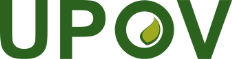 EInternational Union for the Protection of New Varieties of PlantsTechnical Working Party on Automation and Computer ProgramsThirty-Sixth Session
Hanover, Germany, July 2 to 6, 2018TWC/36/1 Rev.2Original:  EnglishDate:  June 29, 2018